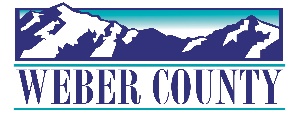 PUBLIC NOTICE is hereby given that the Board of Commissioners of Weber County, Utah will hold a regular commission meeting in the Commission Chambers at 2380 Washington Blvd., Ogden, Utah, on Tuesday, August 23, 2022, commencing at 10:00 a.m. This meeting is also available by Zoom: link- https://zoom.us/j/98286152984?pwd=TEZicTNvLzlTdWQ3Sk0yaDBvR3p2UT09Meeting ID: 982 8615 2984Passcode: 106808	Phone- 1(312)626-6799	The agenda for the meeting consists of the following:Welcome - Commissioner JenkinsB. 	Pledge of Allegiance – Steve CollierC.	Invocation – Ricky HatchD.	Thought of the Day- Commissioner HarveyE. 	Agenda Related Public Comments - (Comments will be taken for items listed on the agenda- please limit comments to 3 minutes).F.	Consent Items-	1.	Request for approval of warrants #6050-6098 and #470221-470354 in the amount of $2,424,960.94.2. 	Request for approval of purchase orders in the amount of $184,970.82.3.	Summary of Warrants and Purchase Orders. 	4.	Request for approval of minutes for the meeting held on August 9, 2022.	5.	Request for approval of new business licenses. 6.	Request from the Weber County Fleet Department for approval to surplus a 2012 Ford F-150.7.	Request for approval to declare Parcel Number 06-004-0039 as surplus property.G.	Action Item-1.	Request for approval of an Ordinance of the County Commissioners of Weber County amending Section 16-2-12 of the Weber County Code of Ordinances.	Presenter: Steve Collier2.	Request for approval of an Ordinance of Weber County amending Section 45-3 of the Weber County Code of Ordinances.	Presenter: Steve Collier3.	Request for approval of an Inter-local Agreement by and between Weber County and Uintah City for survey related services.	Presenter: Bahy Rahimzadegan4.	Request for approval of an Inter-local Agreement by and between Weber County and Marriott-Slaterville City for survey related services.	Presenter: Bahy RahimzadeganH.          Commissioner Comments-   I.	  Adjourn-CERTIFICATE OF POSTINGThe undersigned duly appointed Executive Coordinator in the County Commission Office does hereby certify that the above notice and agenda were posted as required by law this 19th day of August, 2022.										_________________________________________												Shelly HalacyIn compliance with the Americans with Disabilities Act, persons needing auxiliary services for these meetings should call the Weber County Commission Office at 801-399-8405 at least 24 hours prior to the meeting. Information on items presented can be found by clicking highlighted words at the end of the item.                                                                                          